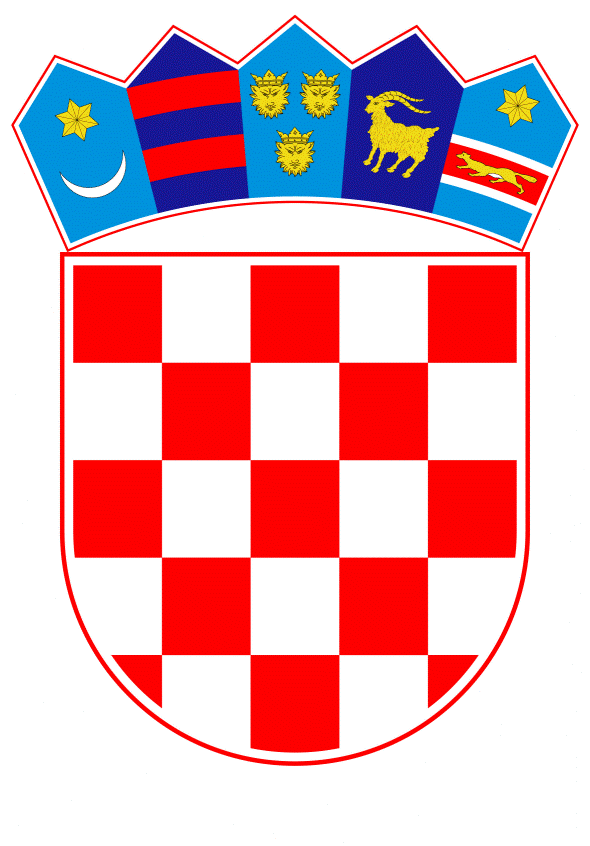 VLADA REPUBLIKE HRVATSKEZagreb, 1. travnja 2021.______________________________________________________________________________________________________________________________________________________________________________________________________________________________Banski dvori | Trg Sv. Marka 2 | 10000 Zagreb | tel. 01 4569 222 | vlada.gov.hr										PRIJEDLOGNa temelju članka 8. i članka 31. stavka 2. Zakona o Vladi Republike Hrvatske („Narodne novine“, br. 150/11., 119/14., 93/16. i 116/18.), a u vezi s člankom 11. stavkom 2. Zakona o upravljanju državnom imovinom („Narodne novine“, broj 52/18.), Vlada Republike Hrvatske je na sjednici održanoj __________2021. donijelaO D L U K Uo prijenosu u vlasništvo Sveučilištu u Zadru nekretnine označene kao k.č.br. 131/2 zgr., k.o. Molat - dio bivše vojarne „Molat“, u svrhu rekonstrukcije, dogradnje i prenamjene gospodarskog objekta u Sveučilišni kampus na otoku Molatu radi provođenja programa „Arhipelogos“I.Republika Hrvatska, kao vlasnik, prenosi u vlasništvo Sveučilištu u Zadru, Zadar, Mihovila Pavlinovića 1 (u daljnjem tekstu: Sveučilište) nekretninu u k.o. Molat - dio bivše vojarne „Molat“, bez naknade, označenu kao k.č.br. 131/2 zgr., ukupne površine 2.222 m², dvorište, površine 1.864 m², gospodarska zgrada, površine 358 m², upisane u zk.ul.br. 347, k.o. Molat, kod Općinskog suda u Zadru, Zemljišnoknjižni odjel Zadar.Vlasništvo na nekretnini iz stavka 1. ove točke prenosi se Sveučilištu u svrhu rekonstrukcije, dogradnje i prenamjene gospodarskog objekta u Sveučilišni kampus na otoku Molatu, sukladno Glavnom projektu MAPA 1: Arhitektonski projekt - projekt rekonstrukcije, dogradnje i prenamjene gospodarskog objekta u Sveučilišni kampus na otoku Molatu, izrađen po društvu hpnj+ d.o.o., Kralja Zvonimira 75, Zagreb, ZOP: SKM, TD: 0319, Zagreb, studeni 2019. i Glavnom projektu MAPA 2: Građevinski projekt konstrukcije - Sveučilišni kampus na otoku Molatu, izrađen po društvu HISPRO trgovina i graditeljstvo j.d.o.o., Bziki 1 A, Kupljenovo (Grad Zaprešić), ZOP: SKM, TD: 19.643, Zagreb, studeni 2019., za potrebe provođenja istraživačkog, edukativnog i tehnološkog programa „Arhipelogos“, u kojim prostorima će se održavati sljedeće djelatnosti i aktivnosti: izvođenje redovite i terenske nastave za studente tijekom školske godine iz različitih kolegija, znanstvena istraživanja otočnog prostora i pripadajućeg akvatorija, održavanje znanstvenih skupova, izvođenje redovite nastave iz kolegija u kojima se obrađuje otočna problematika, izvedba ljetnih škola, doktorskih radionica i drugih nastavnih i izvannastavnih aktivnosti za studente, provođenje programa transfera znanja i tehnologija (edukativne radionice za otočane, pokazne vježbe i dr.), pružanje usluge smještaja, boravka, prehrane i dr. tijekom godine studentima i stručnom osoblju Sveučilišta i ostalim sveučilišnim ustanovama, te pružanje usluga smještaja polaznicima ljetnih škola i seminara i dr. djelatnosti.Prijenos nekretnine iz stavka 1. ove točke u vlasništvo Sveučilištu u svrhu rekonstrukcije, dogradnje i prenamjene gospodarskog objekta u Sveučilišni kampus na otoku Molatu je u interesu Republike Hrvatske, budući da znanstvena djelatnost i visoko obrazovanje predstavljaju djelatnosti od posebnog interesa za Republiku Hrvatsku sukladno odredbama Zakona o znanstvenoj djelatnosti i visokom obrazovanju („Narodne novine“, br. 123/03., 105/04., 174/04., 2/07. – Odluka Ustavnog suda Republike Hrvatske, 46/07., 45/09., 63/11., 94/13., 139/13., 101/14. – Odluka i Rješenje Ustavnog suda Republike Hrvatske i 60/15. – Odluka Ustavnog suda Republike Hrvatske).II.Tržišna vrijednost nekretnine iz točke I. ove Odluke, koja se prenosi u vlasništvo Sveučilištu iznosi 4.180.000,00 kuna, prema Procjembenom elaboratu, br. TD: 90-PD-2020 izrađenom po društvu BRLIĆ d.o.o., Zagreb, Ulica Dr. Ante Šercera 21, od 31. kolovoza 2020., revidiranom od strane Službe za tehničke poslove Ministarstva prostornoga uređenja, graditeljstva i državne imovine. Trošak procjene nekretnine iz točke I. ove Oduke u ukupnom iznosu od 3.250,00 kuna snosi Sveučilište. III.Ugovorom o prijenosu prava vlasništva, obvezat će se Sveučilište da nekretninu iz točke I. ove Odluke privede svrsi utvrđenoj u točki I. ove Odluke u roku od pet godina od dana sklapanja ugovora o prijenosu prava vlasništva, te u navedenom roku od pet godina o tome dokumentirano izvijesti Ministarstvo prostornoga uređenja, graditeljstva i državne imovine, te dostavi pravno-relevantnu dokumentaciju (izvršne i uporabne dozvole i  dr. dokumentaciju). IV.			Ugovorom o prijenosu prava vlasništva obvezat će se Sveučilište preuzeti sve obveze, koje bi eventualno proizašle iz potraživanja i prava trećih osoba na nekretnini iz točke I. ove Odluke. V.U ugovor o prijenosu prava vlasništva, unijet će se klauzula da se može raskinuti ugovor, ukoliko se nekretnina iz točke I. ove Odluke ne privede svrsi zbog koje je izvršen prijenos prava vlasništva utvrđen u točki I. ove Odluke i u roku utvrđenom u točki III. ove Odluke.U slučaju nastupanja klauzule iz  stavka 1. ove točke, rok od pet godina za privođenje nekretnine svrsi utvrđenoj u točki I. ove Odluke može se produljiti za dodatni rok temeljem pravno utemeljenog i obrazloženog zahtjeva Sveučilišta za produljenjem roka za privođenje svrsi nekretnine iz točke I. ove Odluke, dostavljenog Ministarstvu prostornoga uređenja, graditeljstva i državne imovine ili se ugovor o prijenosu prava vlasništva raskida i nekretnina iz točke I. ove Odluke postaje vlasništvo Republike Hrvatske.VI.Zabrana otuđenja i opterećenja nekretnine iz točke I. ove Odluke bez suglasnosti osnivača Sveučilišta - Republike Hrvatske, koja prava i dužnosti osnivača u ime Republike Hrvatske obavlja Ministarstvo znanosti i obrazovanja, upisat će se u zemljišnu knjigu istodobno s uknjižbom prava vlasništava na nekretnini iz točke I. ove Odluke. VII.			Za provođenje ove Odluke zadužuje se Ministarstvo prostornoga uređenja, graditeljstva i državne imovine, a ugovor o prijenosu prava vlasništva nekretnine iz točke I. ove Odluke u ime Republike Hrvatske potpisat će ministar prostornoga uređenja, graditeljstva i državne imovine.VIII.Ova Odluka stupa na snagu danom donošenja.KLASA:URBROJ:Zagreb,PREDSJEDNIKmr. sc. Andrej PlenkovićO b r a z l o ž e n j eSveučilište u Zadru (daljnje u tekstu: sveučilište) obratilo se s zahtjevom Ministarstvu prostornoga uređenja, graditeljstva i državne imovine za prenošenje u vlasništvo nekretnine k.o. Molat -  dio bivše vojarne „Molat“ na otoku Molat bez naknade označene kao k.č.br. 131/2 zgr., ukupne površine 2.222 m², dvorište, površine 1.864 m², gospodarska zgrada, površine 358 m², upisane u zk.ul.br. 347, k.o. Molat, kod Općinskog suda u Zadru, Zemljišnoknjižni odjel Zadar,  u svrhu rekonstrukcije, dogradnje i prenamjene gospodarskog objekta  u Sveučilišni kampus na otoku Molat.Predmetna Odluka se predlaže jer je riješeno imovinsko-pravno pitanje korištenja i upravljanja predmetnom nekretninom uvjet za mogućnost prijave putem javnih poziva za sufinanciranje EU projekta za programsko razdoblje 2021.-2027.Sveučilište je javna ustanova kojemu je osnivač Republika Hrvatska, te Sveučilište ima 27 odjela, 5 znanstveno-istraživačkih centara, Sveučilišni institut, te upisanih oko 5.800 studenata na preddiplomskim, diplomskim, poslijediplomskim i doktorskim studijama. Sveučilište u Zadru je javna ustanova u smislu Zakona o znanstvenoj djelatnosti i visokom obrazovanju, te je osnivač Sveučilišta u Zadru Republika Hrvatska, a prava i dužnosti osnivača u ime Republike Hrvatske obavlja Ministarstvo znanosti i obrazovanja  i to temeljem članka 2. Zakona o  osnivanju Sveučilišta u Zadru (Narodne novine, br. 83/02).    Sveučilište u Zadru kao javna ustanova planira rekonstrukciju, dogradnju i prenamjenu predmetne nekretnine u naselju Molat na otoku Molat iz sljedećih izvora: fondovi Europske unije, a ovisno o mogućnostima i sredstva državnog proračuna te vlastita sredstva. Planirani izvori financiranja za održivost predmetne nekretnine su: fondovi Europske unije, a ovisno o mogućnostima i sredstva državnog proračuna te vlastita sredstva.Zakonom o znanstvenoj djelatnosti i visokom obrazovanju (Narodne novine, br. 123/03, 198/03, 105/04, 174/04, 02/07, 46/07, 45/09, 63/11, 94/13, 139/13, 101/14, 60/15 i 131/17) i to člankom 2. je propisano „da znanstvena djelatnost i visoko obrazovanje predstavljaju djelatnosti od posebno interesa za Republiku Hrvatsku i sastavni su dio međunarodnog, posebno europskoga, znanstvenoga, umjetničkog i obrazovanog prostora.“ Sveučilište je donijelo Program „Arhipelogos“ čiji je osnovni cilj izgradnja otočnih kampusa u svrhu optimizacije iskoristivosti bivših vojarni na otocima Molatu, Istu i Premudi, a za provođenje istraživačkog, edukativnog i tehnološkog prorama „Arhipelogos“ čija je osnovna ideja sinergijsko povezivanje akademske s lokalnom zajednicom s ciljem istraživanja i revitalizacije otočnog prostora. Zbog navedenog, Sveučilište u Zadru  je zatražilo prijenos u vlasništvo, bez naknade označene nekretnine k.č.br. 131/2 zgr., k.o. Molat u svrhu rekonstrukcije, dogradnje i prenamjene gospodarskog objekta  u Sveučilišni kampus na otoku Molat, u kojim prostorima će se održavati sljedeće djelatnosti i aktivnosti: izvođenje redovite i terenske nastave za studente tijekom školske godine iz različitih kolegija, znanstvena istraživanja otočnog prostora i pripadajućeg akvatorija, održavanje znanstvenih skupova, izvođenje redovite nastave iz kolegija u kojima se obrađuje otočna problematika, izvedba ljetnih škola, doktorskih radionica i drugih nastavnih i izvannastavnih aktivnosti za studente, provođenje programa transfera znanja i tehnologija (edukativne radionice za otočane, pokazne vježbe i dr.), pružanje usluge smještaja, boravka, prehrane i dr. tijekom godine studentima i stručnom osoblju Sveučilišta u Zadru i ostalim sveučilišnim ustanovama, te pružanja usluga smještaja polaznicima ljetnih škola i seminara i dr. djelatnosti.Sveučilište i Grad Zadar su zaključili Sporazum o suradnji na ostvarenju istraživačkoga, edukativnog i tehnološkog programa „Arhipelogos“ od 19.03.2019. godine, kojim se definiraju međusobne obveze i prava  glede utvrđivanje predviđenih lokacija za provedbu programa „Arhipelogos“ na lokacijama nekadašnjih vojarni na otocima Molatu, Istu i Premud, obveze grada Zadra i Sveučilišta glede izrade i financiranja projekata, idejnih projekata za lokacijske dozvole i građevinskih dozvola za obnovu i uređenje prostora namijenjenih znanstvenim i visokoškolskim sadržajima, rješavanju imovinsko-pravnih odnosa i dr. Radi realizacije navedenog Programa, a sukladno odredbama predmetnog Sporazuma izrađen je Glavni projekt  MAPA 1: Arhitektonski projekt - projekt rekonstrukcije, dogradnje i prenamjene gospodarskog objekta u Sveučilišni Kampus na otoku Molatu, izrađen po društvu „hpnj“ d.o.o., Zvonimirova 75, Zagreb, ZOP: SKM, TD: 0319, Zagreb, studeni 2019. i Glavni projekt MAPA 2: Građevinski projekt konstrukcije - Sveučilišni kampus na otoku Molatu, izrađen po društvu 	HIS	pro trgovina i graditeljstvo j.d.o.o., Bziki 1A, Kupljenovo - Zaprešić, ZOP: SKM, TD: 19.643, Zagreb, studeni 2019., te je Grad Zadar podnio zahtjev Zadarskoj županiji, Upravni odjel za prostorno uređenje, zaštitu okoliša i komunalne poslove za izdavanje građevinske dozvole za rekonstrukciju, dogradnju i prenamjenu gospodarskog objekta  u Sveučilišni kampus na otoku Molat.Lokacijskom informacijom izdanom od Grada Zadra, Upravni odjel za prostorno uređenje i graditeljstvo od 15.09.20202 godine utvrđeno je da se označena nekretnina nalazi unutar obuhvata Prostornog plana uređenja Grada Zadra („Glasnik Grada Zadra“ broj 4/04, 3/08, 4/08, 10/08, 21/10, 16/11,2/16, 6/16,13/16,4/17 i 14/19), unutar izgrađenog dijela  građevinskog  područja naselja Molat, u  području za razvoj i uređenje javne i društvene namjene, u zoni D6 zone visokog učilišta i znanost.Arhitektonskim projektom - projektom rekonstrukcije, dogradnje i prenamjene gospodarskog objekta u Sveučilišni Kampus na otoku Molatu predviđena je rekonstrukcija postojeće slobodnostojeća građevine - gospodarski objekt bivše vojarne, te dogradnja nove građevine troetažnog volumena, te će rekonstruirana građevina i dogradnja, te servisne i pomoćne prostorije u dvorištu imati 60 prostora (sobe, spremišta, hladnjače, sanitarije i garderobe zaposlenih, ured, elektro sobu, blagovaonicu, kuhinju,  učionicu, kabinet, fitnes i dr. ). Izrađen je Procjembeni elaborat TD: 90-PD-2020  po društvu BRLIĆ d.o.o., Zagreb, Dr. A. Šercera 21, 31.08.2020. godine, revidiran od strane Službe za tehničke poslove Ministarstva prostornoga uređenja, graditeljstva i državne imovine očitovanjem o procijeni tržišne vrijednosti označne nekretnine od 09. studenoga 2020. godine, te vrijednost označene nekretnine navedene u točki I. ove Odluke iznosi 4.180.000,00 kn.Trošak procjene nekretnine iz točke I. ove Oduke u ukupnom iznosu od 3.250,00 kn snosi Sveučilište. Točkom IV. predmetne Odluke  je propisano da će se Ugovorom o prijenosu prava vlasništva obvezat  Sveučilište da preuzme sve obveze, koje bi eventualno proizašle iz potraživanja i prava trećih osoba na nekretnini iz točke I. ove Odluke. Predlagatelj:Ministarstvo prostornoga uređenja, graditeljstva i državne imovine              Predmet:Prijedlog odluke o prijenosu u vlasništvo Sveučilištu u Zadru nekretnine označene kao k.č.br. 131/2 zgr., k.o. Molat - dio bivše vojarne „Molat“, u svrhu rekonstrukcije, dogradnje i prenamjene gospodarskog objekta u Sveučilišni kampus na otoku Molatu radi provođenja programa „Arhipelogos“